	Заслушав и обсудив информацию Председателя Мортовского сельского поселения Закирова Ф.Ф. об исполнении бюджета Мортовского сельского поселения за 2021 год (далее – бюджет поселения), и руководствуясь статьями 153, 264.6 Бюджетного кодекса Российской Федерации, Совет Мортовского сельского поселения Елабужского муниципального района Республики ТатарстанРЕШИЛ:Утвердить отчет об исполнении бюджета Мортовского сельского поселения за 2021 год по доходам в сумме 5 384,2 тыс. рублей, по расходам в сумме 5 332,1 тыс. рублей, с превышением доходов над расходами в сумме 52,1 тыс. рублей, и со следующими показателями:- доходов бюджета поселения по кодам классификации доходов бюджетов согласно приложению 1 к настоящему Решению;- расходов бюджета поселения по ведомственной структуре расходов бюджета поселения согласно приложению 2 к настоящему Решению;- расходов бюджета поселения по разделам и подразделам, целевым статьям и группам видов расходов бюджетов согласно приложению 3 к настоящему Решению;- расходов бюджета поселения по целевым статьям (муниципальным программам и непрограммным направлениям деятельности), группам видов расходов, разделам, подразделам классификации расходов бюджетов согласно приложению 4 к настоящему Решению;- источников финансирования дефицита бюджета поселения по кодам классификации источников финансирования дефицита бюджетов согласно приложению 5 к настоящему Решению;- по распределению межбюджетных трансфертов из бюджета поселения согласно приложению 6 к настоящему Решению;- по распределению межбюджетных трансфертов, передаваемых из бюджета Елабужского муниципального района Республики Татарстан в бюджет поселения, за 2021 год согласно приложению 7 к настоящему Решению.2. Настоящее Решение подлежит официальному опубликованию.   Председатель 	Ф.Ф.Закиров Приложение 5к решению СоветаМортовского сельского поселенияот «___ » _________ 2022г. № ___  Источники финансирования дефицита бюджета Мортовского сельского поселения по кодам классификации источников финансирования дефицита бюджетов за 2021 год                                                                               (тыс. рублей)РЕШЕНИЕ	с.Морты	         КАРАР   № 57                                                                                  «04» мая 2022г.Об утверждении отчета об исполнении бюджета Мортовского сельского поселения за 2021годПриложение 1к решению СоветаМортовского сельского поселенияМортовского сельского поселенияот»04» мая 2022 года №57 от»04» мая 2022 года №57 Доходы бюджета  Мортовского сельского поселения по кодамклассификации доходов бюджетов за 2021 год(тыс.рублей)Наименование показателяКод доходов бюджета сельского поселенияКассовое исполнениеНалоговые и неналоговые доходы1 00 00000 00 0000 0001 171,6Налоги на прибыль, доходы1 01 00000 00 0000 000188,0Налог на доходы физических лиц1 01 02000 01 0000 110188,0Налоги на совокупный доход1 05 00000 00 0000 0004,1Единый сельскохозяйственный налог1 05 03010 01 0000 1104,1Налоги на имущество 1 06 00000 00 0000 000728,9Налог на имущество физических лиц 1 06 01000 00 0000 110223,8Земельный налог 1 06 06000 00 0000 110505,1Прочие неналоговые доходы1 17 00000 00 0000 000250,6Средства самообложения граждан, зачисляемые в бюджеты сельских поселений1 17 14030 10 0000 180237,6Прочие доходы от компенсации затрат бюджетов1 13 02995 10 0000 13013,0Безвозмездные поступления2 00 00000 00 0000 0004 212,6Безвозмездные поступления от других бюджетов бюджетной системы РФ2 02 00000 00 0000 1504 212,6Дотации бюджетам субъектов Российской Федерации и муниципальных образований2 02 10000 00 0000 1501 120,5Дотации бюджетам сельских поселений на выравнивание  бюджетной обеспеченности2 02 15001 10 0000 1501 120,5Субвенции бюджетам субъектов Российской Федерации и муниципальных образований 2 02 30000 00 0000 150100,0Субвенции бюджетам сельских поселений на осуществление первичного воинского учета на территориях, где отсутствуют военные комиссариаты2 02 35118 10 0000 150100,0Иные межбюджетные трансферты2 02 40000 00 0000 1502 992,1Межбюджетные трансферы, передаваемые бюджетам сельских поселений для компенсации дополнительных расходов, возникающих в результате решений, принятых органами власти другого уровня2 02 45160 10 0000 1502 992,1Всего доходов5 384,2Приложение 2Приложение 2к решению Совета к решению Совета к решению Совета к решению Совета к решению Совета Мортовского сельского поселенияМортовского сельского поселенияМортовского сельского поселенияМортовского сельского поселенияМортовского сельского поселенияМортовского сельского поселенияМортовского сельского поселенияМортовского сельского поселенияМортовского сельского поселенияМортовского сельского поселенияот «04 » мая  2022г. № 57от «04 » мая  2022г. № 57от «04 » мая  2022г. № 57от «04 » мая  2022г. № 57от «04 » мая  2022г. № 57от «04 » мая  2022г. № 57от «04 » мая  2022г. № 57от «04 » мая  2022г. № 57от «04 » мая  2022г. № 57от «04 » мая  2022г. № 57Расходы бюджета Мортовского сельского поселения бюджета Мортовского сельского поселения бюджета Мортовского сельского поселения бюджета Мортовского сельского поселения бюджета Мортовского сельского поселенияпо ведомственной структуре расходов по ведомственной структуре расходов по ведомственной структуре расходов по ведомственной структуре расходов 2021 год 2021 год (тыс.рублей(тыс.рублейНаименованиеНаименованиеВед-воВед-воРзПРПРЦСРЦСРЦСРВРВРКассовое исполнениеКассовое исполнениеСовет Мортовского селького поселения Елабужского муниципального района Республики ТатарстанСовет Мортовского селького поселения Елабужского муниципального района Республики Татарстан852852806,7806,7ОБЩЕГОСУДАРСТВЕННЫЕ ВОПРОСЫОБЩЕГОСУДАРСТВЕННЫЕ ВОПРОСЫ85285201806,7806,7Функционирование высшего должностного лица субъекта Российской Федерации и муниципального образования Функционирование высшего должностного лица субъекта Российской Федерации и муниципального образования 852852010202806,7806,7Непрограммные направления расходовНепрограммные направления расходов85285201020299 0 00 0000 099 0 00 0000 099 0 00 0000 099 0 00 0000 099 0 00 0000 0806,7806,7Глава муниципального образованияГлава муниципального образования85285201020299 0 00 0203 099 0 00 0203 099 0 00 0203 099 0 00 0203 099 0 00 0203 0806,7806,7Расходы на выплаты персоналу в целях обес-печения выполнения функций государствен-ными (муниципальными) органами, казенными учреждениями, органами управления государ-ственными внебюджетными фондами Расходы на выплаты персоналу в целях обес-печения выполнения функций государствен-ными (муниципальными) органами, казенными учреждениями, органами управления государ-ственными внебюджетными фондами 85285201020299 0 00 0203 099 0 00 0203 099 0 00 0203 0100100806,7806,7Исполнительный комитет Мортовского селького поселения Елабужского муниципального района Республики ТатарстанИсполнительный комитет Мортовского селького поселения Елабужского муниципального района Республики Татарстан8678674 525,44 525,4ОБЩЕГОСУДАРСТВЕННЫЕ ВОПРОСЫОБЩЕГОСУДАРСТВЕННЫЕ ВОПРОСЫ86786701651,9651,9Функционирование Правительства Российской Федерации, высших исполнительных органов государственной власти субъектов Российской Федерации, местных администрацийФункционирование Правительства Российской Федерации, высших исполнительных органов государственной власти субъектов Российской Федерации, местных администраций867867010404553,5553,5Непрограммные направления расходовНепрограммные направления расходов86786701040499 0 00 0000 099 0 00 0000 099 0 00 0000 099 0 00 0000 099 0 00 0000 0553,5553,5Центральный аппаратЦентральный аппарат86786701040499 0 00 0204 099 0 00 0204 099 0 00 0204 099 0 00 0204 099 0 00 0204 0553,5553,5Расходы на выплаты персоналу в целях обес-печения выполнения функций государствен-ными (муниципальными) органами, казенными учреждениями, органами управления государ-ственными внебюджетными фондами Расходы на выплаты персоналу в целях обес-печения выполнения функций государствен-ными (муниципальными) органами, казенными учреждениями, органами управления государ-ственными внебюджетными фондами 86786701040499 0 00 0204 099 0 00 0204 099 0 00 0204 0100100383,8383,8Закупка товаров, работ и услуг для обеспечения государственных (муниципальных) нуждЗакупка товаров, работ и услуг для обеспечения государственных (муниципальных) нужд86786701040499 0 00 0204 099 0 00 0204 099 0 00 0204 0200200160,7160,7Иные бюджетные ассигнованияИные бюджетные ассигнования86786701040499 0 00 0204 099 0 00 0204 099 0 00 0204 08008009,09,0Другие общегосударственные вопросыДругие общегосударственные вопросы86786701131398,498,4Муниципальная программа "Развитие субъектов малого и среднего предпринимательства муниципального образования"Муниципальная программа "Развитие субъектов малого и среднего предпринимательства муниципального образования"86786701131301 0 00 0000 001 0 00 0000 001 0 00 0000 01,01,0Мероприятия по программе развитие субъектов малого и среднего предпринимательстваМероприятия по программе развитие субъектов малого и среднего предпринимательства86786701131301 0 00 0064 101 0 00 0064 101 0 00 0064 11,01,0Закупка товаров, работ и услуг для обеспечения государственных (муниципальных) нуждЗакупка товаров, работ и услуг для обеспечения государственных (муниципальных) нужд86786701131301 0 00 0064 101 0 00 0064 101 0 00 0064 12002001,01,0Непрограммные направления расходовНепрограммные направления расходов86786701131399 0 00 0000 099 0 00 0000 099 0 00 0000 097,497,4Уплата налога на имущество организаций и земельного налогаУплата налога на имущество организаций и земельного налога86786701131399 0 00 0295 099 0 00 0295 099 0 00 0295 067,367,3Иные бюджетные ассигнованияИные бюджетные ассигнования86786701131399 0 00 0295 099 0 00 0295 099 0 00 0295 080080067,367,3Межбюджетные трансферты, передаваемые бюджетам муниципальных образований на осуществление части полномочий по решению вопросов местного значения в соответствии с заключенными соглашениямиМежбюджетные трансферты, передаваемые бюджетам муниципальных образований на осуществление части полномочий по решению вопросов местного значения в соответствии с заключенными соглашениями86786701131399 0 00 2560 099 0 00 2560 099 0 00 2560 019,019,0Межбюджетные трансфертыМежбюджетные трансферты86786701131399 0 00 2560 099 0 00 2560 099 0 00 2560 050050019,019,0Диспансеризация муниципальных служащихДиспансеризация муниципальных служащих86786701131399 0 00 9708 099 0 00 9708 099 0 00 9708 07,27,2Закупка товаров, работ и услуг для обеспечения государственных (муниципальных) нуждЗакупка товаров, работ и услуг для обеспечения государственных (муниципальных) нужд86786701131399 0 00 9708 099 0 00 9708 099 0 00 9708 02002007,27,2Выполнение других обязательств государстваВыполнение других обязательств государства86786701131399 2 00 0300 099 2 00 0300 099 2 00 0300 03,93,9Закупка товаров, работ и услуг для государст-венных (муниципальных) нуждЗакупка товаров, работ и услуг для государст-венных (муниципальных) нужд86786701131399 2 00 0300 099 2 00 0300 099 2 00 0300 02002003,93,9НАЦИОНАЛЬНАЯ ОБОРОНАНАЦИОНАЛЬНАЯ ОБОРОНА86786702100,0100,0Мобилизационная и вневойсковая подготовкаМобилизационная и вневойсковая подготовка867867020303100,0100,0Непрограммные направления расходовНепрограммные направления расходов86786702030399 0 00 0000 099 0 00 0000 099 0 00 0000 0100,0100,0Осуществление первичного воинского учета на территориях, где отсутствуют военнные комиссариатыОсуществление первичного воинского учета на территориях, где отсутствуют военнные комиссариаты86786702030399 0 00 5118 099 0 00 5118 099 0 00 5118 0100,0100,0Расходы на выплаты персоналу в целях обес-печения выполнения функций государствен-ными (муниципальными) органами, казенными учреждениями, органами управления государ-ственными внебюджетными фондами Расходы на выплаты персоналу в целях обес-печения выполнения функций государствен-ными (муниципальными) органами, казенными учреждениями, органами управления государ-ственными внебюджетными фондами 86786702030399 0 00 5118 099 0 00 5118 099 0 00 5118 010010089,789,7Закупка товаров, работ и услуг для обеспечения государственных (муниципальных) нуждЗакупка товаров, работ и услуг для обеспечения государственных (муниципальных) нужд86786702030399 0 00 5118 099 0 00 5118 099 0 00 5118 020020010,310,3НАЦИОНАЛЬНАЯ БЕЗОПАСНОСТЬ И ПРАВООХРАНИТЕЛЬНАЯ ДЕЯТЕЛЬНОСТЬНАЦИОНАЛЬНАЯ БЕЗОПАСНОСТЬ И ПРАВООХРАНИТЕЛЬНАЯ ДЕЯТЕЛЬНОСТЬ8678670315,915,9Обеспечение пожарной безопасностиОбеспечение пожарной безопасности86786703101015,915,9Непрограммные направления расходаНепрограммные направления расхода86786703101099 0 00 0000 099 0 00 0000 099 0 00 0000 015,915,9Функционирование органов в сфере национальной безопасности и правоохранительной деятельностиФункционирование органов в сфере национальной безопасности и правоохранительной деятельности86786703101099 0 00 0267 099 0 00 0267 099 0 00 0267 015,915,9Закупка товаров, работ и услуг для государственных (муниципальных) нуждЗакупка товаров, работ и услуг для государственных (муниципальных) нужд86786703101099 0 00 0267 099 0 00 0267 099 0 00 0267 020020015,915,9НАЦИОНАЛЬНАЯ ЭКОНОМИКАНАЦИОНАЛЬНАЯ ЭКОНОМИКА86786704229,2229,2Дорожное хозяйствоДорожное хозяйство867867040909152,4152,4Программа комплексного развития транспортной инфраструктуры на территории муниципального образованияПрограмма комплексного развития транспортной инфраструктуры на территории муниципального образования867867040909Б2 0 00 0000 0Б2 0 00 0000 0Б2 0 00 0000 021,121,1Строительство и содержание автомобильных дорог и инженерных сооружений на них в границах городских округов и поселений в рамках благоустройстваСтроительство и содержание автомобильных дорог и инженерных сооружений на них в границах городских округов и поселений в рамках благоустройства867867040909Б2 0 00 7802 0Б2 0 00 7802 0Б2 0 00 7802 021,121,1Закупка товаров, работ и услуг для обеспечения государственных (муниципальных) нуждЗакупка товаров, работ и услуг для обеспечения государственных (муниципальных) нужд867867040909Б2 0 00 7802 0Б2 0 00 7802 0Б2 0 00 7802 020020021,121,1Непрограммные направления расходовНепрограммные направления расходов86786704090999 0 00 0000 099 0 00 0000 099 0 00 0000 0131,3131,3Строительство и содержание автомобильных дорог и инженерных сооружений на них в границах городских округов и поселений в рамках благоустройстваСтроительство и содержание автомобильных дорог и инженерных сооружений на них в границах городских округов и поселений в рамках благоустройства86786704090999 0 00 7802 099 0 00 7802 099 0 00 7802 0131,3131,3Закупка товаров, работ и услуг для обеспечения государственных (муниципальных) нуждЗакупка товаров, работ и услуг для обеспечения государственных (муниципальных) нужд86786704090999 0 00 7802 099 0 00 7802 099 0 00 7802 0200200131,3131,3Другие вопросы в области национальной экономикиДругие вопросы в области национальной экономики86786704121276,876,8Муниципальная программа по использованию и охране земель на территории поселенияМуниципальная программа по использованию и охране земель на территории поселения86786704121202 0 00 0000 002 0 00 0000 002 0 00 0000 011,411,4Мероприятия по землеустройству и землепользованиюМероприятия по землеустройству и землепользованию86786704121202 0 00 7344 002 0 00 7344 002 0 00 7344 011,411,4Закупка товаров, работ и услуг для обеспечения государственных (муниципальных) нуждЗакупка товаров, работ и услуг для обеспечения государственных (муниципальных) нужд86786704121202 0 00 7344 002 0 00 7344 002 0 00 7344 020020011,411,4Непрограммные направления расходовНепрограммные направления расходов86786704121299 0 00 0000 099 0 00 0000 099 0 00 0000 065,465,4Мероприятия по землеустройству и землепользованиюМероприятия по землеустройству и землепользованию86786704121299 0 00 0344 099 0 00 0344 099 0 00 0344 065,465,4Закупка товаров, работ и услуг для государственных (муниципальных) нуждЗакупка товаров, работ и услуг для государственных (муниципальных) нужд86786704121299 0 00 0344 099 0 00 0344 099 0 00 0344 020020065,465,4ЖИЛИЩНО-КОММУНАЛЬНОЕ ХОЗЯЙСТВОЖИЛИЩНО-КОММУНАЛЬНОЕ ХОЗЯЙСТВО867867053 311,03 311,0БлагоустройствоБлагоустройство8678670503033 311,03 311,0Муниципальная программа по содержанию  мест захороненийМуниципальная программа по содержанию  мест захоронений867867050303Б1 0 00 0000 0Б1 0 00 0000 0Б1 0 00 0000 027,327,3Содержание кладбищСодержание кладбищ867867050303Б1 0 00 7804 0Б1 0 00 7804 0Б1 0 00 7804 027,327,3Закупка товаров, работ и услуг для обеспечения государственных (муниципальных) нужд Закупка товаров, работ и услуг для обеспечения государственных (муниципальных) нужд 867867050303Б1 0 00 7804 0Б1 0 00 7804 0Б1 0 00 7804 020020027,327,3Непрограммные направления расходовНепрограммные направления расходов86786705030399 0 00 0000 099 0 00 0000 099 0 00 0000 03 283,73 283,7Уличное освещениеУличное освещение86786705030399 0 00 7801 099 0 00 7801 099 0 00 7801 099 0 00 7801 099 0 00 7801 0257,9257,9Закупка товаров, работ и услуг для обеспечения государственных (муниципальных) нуждЗакупка товаров, работ и услуг для обеспечения государственных (муниципальных) нужд86786705030399 0 00 7801 099 0 00 7801 099 0 00 7801 0200200257,9257,9ОзеленениеОзеленение86786705030399 0 00 7803 099 0 00 7803 099 0 00 7803 026,226,2Закупка товаров, работ и услуг для обеспечения государственных (муниципальных) нуждЗакупка товаров, работ и услуг для обеспечения государственных (муниципальных) нужд86786705030399 0 00 7803 099 0 00 7803 099 0 00 7803 020020026,226,2Прочие мероприятия по благоустройству городских округов и поселенийПрочие мероприятия по благоустройству городских округов и поселений86786705030399 0 00 7805 099 0 00 7805 099 0 00 7805 02 999,62 999,6Закупка товаров, работ и услуг для обеспечения государственных (муниципальных) нуждЗакупка товаров, работ и услуг для обеспечения государственных (муниципальных) нужд86786705030399 0 00 7805 099 0 00 7805 099 0 00 7805 02002002 999,62 999,6СОЦИАЛЬНАЯ ПОЛИТИКАСОЦИАЛЬНАЯ ПОЛИТИКА8678671033,033,0Социальное обеспечение населенияСоциальное обеспечение населения86786710030333,033,0Мероприятия в области социальной политикиМероприятия в области социальной политики86786710030303 1 01 0541 003 1 01 0541 003 1 01 0541 033,033,0Закупка товаров, работ и услуг для обеспечения государственных (муниципальных) нуждЗакупка товаров, работ и услуг для обеспечения государственных (муниципальных) нужд86786710030303 1 01 0541 003 1 01 0541 003 1 01 0541 020020033,033,0МЕЖБЮДЖЕТНЫЕ ТРАНСФЕРТЫ ОБЩЕГО ХАРАКТЕРА БЮДЖЕТАМ СУБЪЕКТОВ РОССИЙСКОЙ ФЕДЕРАЦИИ И МУНИЦИПАЛЬНЫХ  ОБРАЗОВАНИЙМЕЖБЮДЖЕТНЫЕ ТРАНСФЕРТЫ ОБЩЕГО ХАРАКТЕРА БЮДЖЕТАМ СУБЪЕКТОВ РОССИЙСКОЙ ФЕДЕРАЦИИ И МУНИЦИПАЛЬНЫХ  ОБРАЗОВАНИЙ86786714184,4184,4Прочие межбюджетные трансферты общего характераПрочие межбюджетные трансферты общего характера867867140303184,4184,4Непрограммные направления расходовНепрограммные направления расходов86786714030399 0 00 0000 099 0 00 0000 0184,4184,4Межбюджетные трансферты, передаваемые бюджетам муниципальных образований для компенсации дополнительных расходов, возникших в результате решений, принятых органами власти другого уровняМежбюджетные трансферты, передаваемые бюджетам муниципальных образований для компенсации дополнительных расходов, возникших в результате решений, принятых органами власти другого уровня86786714030399 0 00 2515 199 0 00 2515 1184,4184,4Межбюджетные трансфертыМежбюджетные трансферты86786714030399 0 00 2515 199 0 00 2515 199 0 00 2515 1500500184,4184,4ВСЕГО РАСХОДОВВСЕГО РАСХОДОВ5 332,15 332,1Приложение 3Приложение 3Приложение 3к решению Совета к решению Совета к решению Совета к решению Совета Мортовского сельского поселенияМортовского сельского поселенияМортовского сельского поселенияМортовского сельского поселенияМортовского сельского поселенияот «___ » _________ 2022г. № ___от «___ » _________ 2022г. № ___от «___ » _________ 2022г. № ___от «___ » _________ 2022г. № ___от «___ » _________ 2022г. № ___РасходыРасходыРасходыРасходыРасходыРасходыРасходыРасходыРасходыРасходыРасходыбюджета Мортовского  сельского поселениябюджета Мортовского  сельского поселениябюджета Мортовского  сельского поселениябюджета Мортовского  сельского поселениябюджета Мортовского  сельского поселениябюджета Мортовского  сельского поселениябюджета Мортовского  сельского поселениябюджета Мортовского  сельского поселениябюджета Мортовского  сельского поселениябюджета Мортовского  сельского поселениябюджета Мортовского  сельского поселенияпо разделам и подразделам, целевым статьям по разделам и подразделам, целевым статьям по разделам и подразделам, целевым статьям по разделам и подразделам, целевым статьям по разделам и подразделам, целевым статьям по разделам и подразделам, целевым статьям по разделам и подразделам, целевым статьям по разделам и подразделам, целевым статьям по разделам и подразделам, целевым статьям по разделам и подразделам, целевым статьям по разделам и подразделам, целевым статьям и группам видов расходов бюджетови группам видов расходов бюджетови группам видов расходов бюджетови группам видов расходов бюджетови группам видов расходов бюджетови группам видов расходов бюджетови группам видов расходов бюджетови группам видов расходов бюджетови группам видов расходов бюджетови группам видов расходов бюджетови группам видов расходов бюджетовза 2021 годза 2021 годза 2021 годза 2021 годза 2021 годза 2021 годза 2021 годза 2021 годза 2021 годза 2021 годза 2021 годтыс.рублейтыс.рублейтыс.рублейНаименованиеРзРзПРЦСРЦСРЦСРВРКассовое исполнениеКассовое исполнениеКассовое исполнениеНаименованиеРзРзПРЦСРЦСРЦСРВРКассовое исполнениеКассовое исполнениеКассовое исполнениеОБЩЕГОСУДАРСТВЕННЫЕ ВОПРОСЫ01011 458,61 458,61 458,6Функционирование высшего должностного лица субъекта Российской Федерации и муниципального образования 010102806,7806,7806,7Непрограммные направления расходов01010299 0 00 0000 099 0 00 0000 099 0 00 0000 0806,7806,7806,7Глава муниципального образования01010299 0 00 0203 099 0 00 0203 099 0 00 0203 0806,7806,7806,7Расходы на выплаты персоналу в целях обес-печения выполнения функций государствен-ными (муниципальными) органами, казенными учреждениями, органами управления государ-ственными внебюджетными фондами 01010299 0 00 0203 099 0 00 0203 099 0 00 0203 0100806,7806,7806,7Функционирование Правительства Российской Федерации, высших исполнительных органов государственной власти субъектов Российской Федерации, местных администраций010104553,5553,5553,5Непрограммные направления расходов01010499 0 00 0000 099 0 00 0000 099 0 00 0000 0553,5553,5553,5Центральный аппарат01010499 0 00 0204 099 0 00 0204 099 0 00 0204 0553,5553,5553,5Расходы на выплаты персоналу в целях обес-печения выполнения функций государствен-ными (муниципальными) органами, казенными учреждениями, органами управления государ-ственными внебюджетными фондами 01010499 0 00 0204 099 0 00 0204 099 0 00 0204 0100383,8383,8383,8Закупка товаров, работ и услуг для обеспечения государственных (муниципальных) нужд01010499 0 00 0204 099 0 00 0204 099 0 00 0204 0200160,7160,7160,7Иные бюджетные ассигнования01010499 0 00 0204 099 0 00 0204 099 0 00 0204 08009,09,09,0Другие общегосударственные вопросы01011398,498,498,4Муниципальная программа "Развитие субъектов малого и среднего предпринимательства муниципального образования"01011301 0 00 0000001 0 00 0000001 0 00 000001,01,01,0Мероприятия по программе развитие субъектов малого и среднего предпринимательства01011301 0 00 0064101 0 00 0064101 0 00 006411,01,01,0Закупка товаров, работ и услуг для обеспечения государственных (муниципальных) нужд01011301 0 00 0064101 0 00 0064101 0 00 006412001,01,01,0Непрограммные направления расходов01011399 0 00 0000 099 0 00 0000 099 0 00 0000 097,497,497,4Уплата налога на имущество организаций и земельного налога01011399 0 00 0295 099 0 00 0295 099 0 00 0295 067,367,367,3Иные бюджетные ассигнования01011399 0 00 0295 099 0 00 0295 099 0 00 0295 080067,367,367,3Межбюджетные трансферты, передаваемые бюджетам муниципальных образований на осуществление части полномочий по решению вопросов местного значения в соответствии с заключенными соглашениями01011399 0 00 2560 099 0 00 2560 099 0 00 2560 019,019,019,0Межбюджетные трансферты01011399 0 00 2560 099 0 00 2560 099 0 00 2560 050019,019,019,0Диспансеризация муниципальных служащих01011399 0 00 9708 099 0 00 9708 099 0 00 9708 07,27,27,2Закупка товаров, работ и услуг для обеспечения государственных (муниципальных) нужд01011399 0 00 9708 099 0 00 9708 099 0 00 9708 02007,27,27,2Выполнение других обязательств государства01011399 2 00 0300 099 2 00 0300 099 2 00 0300 03,93,93,9Закупка товаров, работ и услуг для государст-венных (муниципальных) нужд01011399 2 00 0300 099 2 00 0300 099 2 00 0300 02003,93,93,9НАЦИОНАЛЬНАЯ ОБОРОНА0202100,0100,0100,0Мобилизационная и вневойсковая подготовка020203100,0100,0100,0Непрограммные направления расходов02020399 0 00 0000 099 0 00 0000 099 0 00 0000 0100,0100,0100,0Осуществление первичного воинского учета на территориях, где отсутствуют военнные комиссариаты02020399 0 00 5118 099 0 00 5118 099 0 00 5118 0100,0100,0100,0Расходы на выплаты персоналу в целях обес-печения выполнения функций государствен-ными (муниципальными) органами, казенными учреждениями, органами управления государ-ственными внебюджетными фондами 02020399 0 00 5118 099 0 00 5118 099 0 00 5118 010089,789,789,7Закупка товаров, работ и услуг для обеспечения государственных (муниципальных) нужд02020399 0 00 5118 099 0 00 5118 099 0 00 5118 020010,310,310,3НАЦИОНАЛЬНАЯ БЕЗОПАСНОСТЬ И ПРАВООХРАНИТЕЛЬНАЯ ДЕЯТЕЛЬНОСТЬ030315,915,915,9Обеспечение пожарной безопасности03031015,915,915,9Непрограммные направления расхода03031099 0 00 0000 099 0 00 0000 099 0 00 0000 015,915,915,9Функционирование органов в сфере национальной безопасности и правоохранительной деятельности03031099 0 00 0267 099 0 00 0267 099 0 00 0267 015,915,915,9Закупка товаров, работ и услуг для государственных (муниципальных) нужд03031099 0 00 0267 099 0 00 0267 099 0 00 0267 020015,915,915,9НАЦИОНАЛЬНАЯ ЭКОНОМИКА0404229,2229,2229,2Дорожное хозяйство040409152,4152,4152,4Программа комплексного развития транспортной инфраструктуры на территории муниципального образования040409Б2 0 00 0000 0Б2 0 00 0000 0Б2 0 00 0000 021,121,121,1Строительство и содержание автомобильных дорог и инженерных сооружений на них в границах городских округов и поселений в рамках благоустройства040409Б2 0 00 7802 0Б2 0 00 7802 0Б2 0 00 7802 021,121,121,1Закупка товаров, работ и услуг для обеспечения государственных (муниципальных) нужд040409Б2 0 00 7802 0Б2 0 00 7802 0Б2 0 00 7802 020021,121,121,1Непрограммные направления расходов04040999 0 00 0000 099 0 00 0000 099 0 00 0000 0131,3131,3131,3Строительство и содержание автомобильных дорог и инженерных сооружений на них в границах городских округов и поселений в рамках благоустройства04040999 0 00 7802 099 0 00 7802 099 0 00 7802 0131,3131,3131,3Закупка товаров, работ и услуг для обеспечения государственных (муниципальных) нужд04040999 0 00 7802 099 0 00 7802 099 0 00 7802 0200131,3131,3131,3Другие вопросы в области национальной экономики04041276,876,876,8Муниципальная программа по использованию и охране земель на территории поселения04041202 0 00 0000 002 0 00 0000 002 0 00 0000 011,411,411,4Мероприятия по землеустройству и землепользованию04041202 0 00 7344 002 0 00 7344 002 0 00 7344 011,411,411,4Закупка товаров, работ и услуг для обеспечения государственных (муниципальных) нужд04041202 0 00 7344 002 0 00 7344 002 0 00 7344 020011,411,411,4Непрограммные направления расходов04041299 0 00 0000 099 0 00 0000 099 0 00 0000 065,465,465,4Мероприятия по землеустройству и землепользованию04041299 0 00 0344 099 0 00 0344 099 0 00 0344 065,465,465,4Закупка товаров, работ и услуг для государственных (муниципальных) нужд04041299 0 00 0344 099 0 00 0344 099 0 00 0344 020065,465,465,4ЖИЛИЩНО-КОММУНАЛЬНОЕ ХОЗЯЙСТВО05053 311,03 311,03 311,0Благоустройство0505033 311,03 311,03 311,0Муниципальная программа по содержанию  мест захоронений050503Б1 0 00 0000 0Б1 0 00 0000 0Б1 0 00 0000 027,327,327,3Содержание кладбищ050503Б1 0 00 7804 0Б1 0 00 7804 0Б1 0 00 7804 027,327,327,3Закупка товаров, работ и услуг для обеспечения государственных (муниципальных) нужд 050503Б1 0 00 7804 0Б1 0 00 7804 0Б1 0 00 7804 020027,327,327,3Непрограммные направления расходов05050399 0 00 0000 099 0 00 0000 099 0 00 0000 03 283,73 283,73 283,7Уличное освещение05050399 0 00 7801 099 0 00 7801 099 0 00 7801 0257,9257,9257,9Закупка товаров, работ и услуг для обеспечения государственных (муниципальных) нужд05050399 0 00 7801 099 0 00 7801 099 0 00 7801 0200257,9257,9257,9Озеленение05050399 0 00 7803 099 0 00 7803 099 0 00 7803 026,226,226,2Закупка товаров, работ и услуг для обеспечения государственных (муниципальных) нужд05050399 0 00 7803 099 0 00 7803 099 0 00 7803 020026,226,226,2Прочие мероприятия по благоустройству городских округов и поселений05050399 0 00 7805 099 0 00 7805 099 0 00 7805 02 999,62 999,62 999,6Закупка товаров, работ и услуг для обеспечения государственных (муниципальных) нужд05050399 0 00 7805 099 0 00 7805 099 0 00 7805 02002 999,62 999,62 999,6СОЦИАЛЬНАЯ ПОЛИТИКА101033,033,033,0Социальное обеспечение населения10100333,033,033,0Мероприятия в области социальной политики10100303 1 01 0541 003 1 01 0541 003 1 01 0541 033,033,033,0Закупка товаров, работ и услуг для обеспечения государственных (муниципальных) нужд10100303 1 01 0541 003 1 01 0541 003 1 01 0541 020033,033,033,0МЕЖБЮДЖЕТНЫЕ ТРАНСФЕРТЫ ОБЩЕГО ХАРАКТЕРА БЮДЖЕТАМ СУБЪЕКТОВ РОССИЙСКОЙ ФЕДЕРАЦИИ И МУНИЦИПАЛЬНЫХ  ОБРАЗОВАНИЙ1414184,4184,4184,4Прочие межбюджетные трансферты общего характера141403184,4184,4184,4Непрограммные направления расходов14140399 0 00 0000 099 0 00 0000 099 0 00 0000 0184,4184,4184,4Межбюджетные трансферты, передаваемые бюджетам муниципальных образований для компенсации дополнительных расходов, возникших в результате решений, принятых органами власти другого уровня14140399 0 00 2515 199 0 00 2515 199 0 00 2515 1184,4184,4184,4Межбюджетные трансферты14140399 0 00 2515 199 0 00 2515 199 0 00 2515 1500184,4184,4184,4ВСЕГО РАСХОДОВ5 332,15 332,15 332,1Приложение 4Приложение 4Приложение 4Приложение 4Приложение 4Приложение 4Приложение 4Приложение 4Приложение 4Приложение 4Приложение 4к решению Совета к решению Совета к решению Совета к решению Совета к решению Совета к решению Совета к решению Совета к решению Совета к решению Совета к решению Совета к решению Совета Мортовского сельского поселенияМортовского сельского поселенияМортовского сельского поселенияМортовского сельского поселенияМортовского сельского поселенияМортовского сельского поселенияМортовского сельского поселенияМортовского сельского поселенияМортовского сельского поселенияМортовского сельского поселенияМортовского сельского поселенияот «___ » _________ 2022г. № ___от «___ » _________ 2022г. № ___от «___ » _________ 2022г. № ___от «___ » _________ 2022г. № ___от «___ » _________ 2022г. № ___от «___ » _________ 2022г. № ___от «___ » _________ 2022г. № ___от «___ » _________ 2022г. № ___от «___ » _________ 2022г. № ___от «___ » _________ 2022г. № ___от «___ » _________ 2022г. № ___Распределение бюджетных ассигнований бюджета МортовскогоРаспределение бюджетных ассигнований бюджета МортовскогоРаспределение бюджетных ассигнований бюджета МортовскогоРаспределение бюджетных ассигнований бюджета МортовскогоРаспределение бюджетных ассигнований бюджета МортовскогоРаспределение бюджетных ассигнований бюджета Мортовскогосельского поселения по целевым статьям (муниципальным программам сельского поселения по целевым статьям (муниципальным программам сельского поселения по целевым статьям (муниципальным программам сельского поселения по целевым статьям (муниципальным программам сельского поселения по целевым статьям (муниципальным программам сельского поселения по целевым статьям (муниципальным программам сельского поселения по целевым статьям (муниципальным программам сельского поселения по целевым статьям (муниципальным программам сельского поселения по целевым статьям (муниципальным программам сельского поселения по целевым статьям (муниципальным программам сельского поселения по целевым статьям (муниципальным программам сельского поселения по целевым статьям (муниципальным программам сельского поселения по целевым статьям (муниципальным программам сельского поселения по целевым статьям (муниципальным программам сельского поселения по целевым статьям (муниципальным программам и непрограммным направлениям деятельности),и непрограммным направлениям деятельности),и непрограммным направлениям деятельности),и непрограммным направлениям деятельности),и непрограммным направлениям деятельности),и непрограммным направлениям деятельности),и непрограммным направлениям деятельности),и непрограммным направлениям деятельности),и непрограммным направлениям деятельности),и непрограммным направлениям деятельности),и непрограммным направлениям деятельности),группам видов расходов, разделам, подразделамгруппам видов расходов, разделам, подразделамгруппам видов расходов, разделам, подразделамгруппам видов расходов, разделам, подразделамгруппам видов расходов, разделам, подразделамгруппам видов расходов, разделам, подразделамгруппам видов расходов, разделам, подразделамгруппам видов расходов, разделам, подразделамгруппам видов расходов, разделам, подразделамгруппам видов расходов, разделам, подразделамгруппам видов расходов, разделам, подразделам классификации расходов бюджетов классификации расходов бюджетов классификации расходов бюджетов классификации расходов бюджетов классификации расходов бюджетов классификации расходов бюджетов классификации расходов бюджетов классификации расходов бюджетовна 2021 год на 2021 год (тыс.рублей)(тыс.рублей)НаименованиеНаименованиеЦСРЦСРЦСРЦСРЦСРЦСРВРРзРзПРПРКассовое исполнениеКассовое исполнениеМуниципальная программа "Развитие субъектов малого и среднего предпринимательства муниципального образования"Муниципальная программа "Развитие субъектов малого и среднего предпринимательства муниципального образования"01 0 00 0000001 0 00 0000001 0 00 0000001 0 00 0000001 0 00 000001,01,0Мероприятия по программе развитие субъектов малого и среднего предпринимательстваМероприятия по программе развитие субъектов малого и среднего предпринимательства01 0 00 0064101 0 00 0064101 0 00 0064101 0 00 0064101 0 00 006411,01,0Закупка товаров, работ и услуг для обеспечения государственных (муниципальных) нуждЗакупка товаров, работ и услуг для обеспечения государственных (муниципальных) нужд01 0 00 0064101 0 00 0064101 0 00 0064101 0 00 0064101 0 00 0064101 0 00 006412001,01,0ОБЩЕГОСУДАРСТВЕННЫЕ ВОПРОСЫОБЩЕГОСУДАРСТВЕННЫЕ ВОПРОСЫ01 0 00 0064101 0 00 0064101 0 00 0064101 0 00 0064101 0 00 0064101 0 00 00641200010100001,01,0Другие общегосударственные вопросыДругие общегосударственные вопросы01 0 00 0064101 0 00 0064101 0 00 0064101 0 00 0064101 0 00 0064101 0 00 00641200010113131,01,0Муниципальная программа по использованию и охране земель на территории поселенияМуниципальная программа по использованию и охране земель на территории поселения02 0 00 0000 002 0 00 0000 002 0 00 0000 002 0 00 0000 002 0 00 0000 002 0 00 0000 011,411,4Мероприятия по землеустройству и землепользованиюМероприятия по землеустройству и землепользованию02 0 00 7344 002 0 00 7344 002 0 00 7344 002 0 00 7344 002 0 00 7344 002 0 00 7344 011,411,4Закупка товаров, работ и услуг для обеспечения государственных (муниципальных) нуждЗакупка товаров, работ и услуг для обеспечения государственных (муниципальных) нужд02 0 00 7344 002 0 00 7344 002 0 00 7344 002 0 00 7344 002 0 00 7344 002 0 00 7344 020011,411,4НАЦИОНАЛЬНАЯ ЭКОНОМИКАНАЦИОНАЛЬНАЯ ЭКОНОМИКА02 0 00 7344 002 0 00 7344 002 0 00 7344 002 0 00 7344 002 0 00 7344 002 0 00 7344 02000404000011,411,4Другие вопросы в области национальной экономикиДругие вопросы в области национальной экономики02 0 00 7344 002 0 00 7344 002 0 00 7344 002 0 00 7344 002 0 00 7344 002 0 00 7344 02000404121211,411,4Мероприятия в области социальной политикиМероприятия в области социальной политики03 1 01 0541 003 1 01 0541 003 1 01 0541 003 1 01 0541 003 1 01 0541 003 1 01 0541 033,033,0Закупка товаров, работ и услуг для государственных (муниципальных) нуждЗакупка товаров, работ и услуг для государственных (муниципальных) нужд03 1 01 0541 003 1 01 0541 003 1 01 0541 003 1 01 0541 003 1 01 0541 003 1 01 0541 020033,033,0СОЦИАЛЬНАЯ ПОЛИТИКАСОЦИАЛЬНАЯ ПОЛИТИКА03 1 01 0541 003 1 01 0541 003 1 01 0541 003 1 01 0541 003 1 01 0541 003 1 01 0541 02001010000033,033,0Социальное обеспечение населенияСоциальное обеспечение населения03 1 01 0541 003 1 01 0541 003 1 01 0541 003 1 01 0541 003 1 01 0541 003 1 01 0541 02001010030333,033,0Муниципальная программа по содержанию мест захороненийМуниципальная программа по содержанию мест захороненийБ1 0 00 0000 0Б1 0 00 0000 0Б1 0 00 0000 0Б1 0 00 0000 0Б1 0 00 0000 027,327,3Содержание кладбищСодержание кладбищБ1 0 00 7804 0Б1 0 00 7804 0Б1 0 00 7804 0Б1 0 00 7804 0Б1 0 00 7804 027,327,3Закупка товаров, работ и услуг для обеспечения государственных (муниципальных) нуждЗакупка товаров, работ и услуг для обеспечения государственных (муниципальных) нуждБ1 0 00 7804 0Б1 0 00 7804 0Б1 0 00 7804 0Б1 0 00 7804 0Б1 0 00 7804 0Б1 0 00 7804 020020027,327,3ЖИЛИЩНО-КОММУНАЛЬНОЕ ХОЗЯЙСТВОЖИЛИЩНО-КОММУНАЛЬНОЕ ХОЗЯЙСТВОБ1 0 00 7804 0Б1 0 00 7804 0Б1 0 00 7804 0Б1 0 00 7804 0Б1 0 00 7804 0Б1 0 00 7804 02002000505000027,327,3БлагоустройствоБлагоустройствоБ1 0 00 7804 0Б1 0 00 7804 0Б1 0 00 7804 0Б1 0 00 7804 0Б1 0 00 7804 0Б1 0 00 7804 02002000505030327,327,3Мероприятия по благоустройствуМероприятия по благоустройствуБ2 0 00 0000 0Б2 0 00 0000 0Б2 0 00 0000 0Б2 0 00 0000 0Б2 0 00 0000 0Б2 0 00 0000 048,448,4Программа комплексного развития транспортной инфраструктуры на территории муниципального образованияПрограмма комплексного развития транспортной инфраструктуры на территории муниципального образованияБ2 0 00 0000 0Б2 0 00 0000 0Б2 0 00 0000 0Б2 0 00 0000 0Б2 0 00 0000 0Б2 0 00 0000 021,121,1Строительство и содержание автомобильных дорог и инженерных сооружений на них в границах городских округов и поселений в рамках благоустройстваСтроительство и содержание автомобильных дорог и инженерных сооружений на них в границах городских округов и поселений в рамках благоустройстваБ2 0 00 7802 0Б2 0 00 7802 0Б2 0 00 7802 0Б2 0 00 7802 0Б2 0 00 7802 0Б2 0 00 7802 021,121,1Закупка товаров, работ и услуг для обеспечения государственных (муниципальных) нуждЗакупка товаров, работ и услуг для обеспечения государственных (муниципальных) нуждБ2 0 00 7802 0Б2 0 00 7802 0Б2 0 00 7802 0Б2 0 00 7802 0Б2 0 00 7802 0Б2 0 00 7802 020020021,121,1НАЦИОНАЛЬНАЯ ЭКОНОМИКАНАЦИОНАЛЬНАЯ ЭКОНОМИКАБ2 0 00 7802 0Б2 0 00 7802 0Б2 0 00 7802 0Б2 0 00 7802 0Б2 0 00 7802 0Б2 0 00 7802 02002000404000021,121,1Дорожное хозяйствоДорожное хозяйствоБ2 0 00 7802 0Б2 0 00 7802 0Б2 0 00 7802 0Б2 0 00 7802 0Б2 0 00 7802 0Б2 0 00 7802 02002000404090921,121,1Непрограммные направления расходовНепрограммные направления расходов99 0 00 0000 099 0 00 0000 099 0 00 0000 099 0 00 0000 099 0 00 0000 099 0 00 0000 05 157,05 157,0Глава муниципального образованияГлава муниципального образования99 0 00 0203 099 0 00 0203 099 0 00 0203 099 0 00 0203 099 0 00 0203 099 0 00 0203 0806,7806,7Расходы на выплаты персоналу в целях обес-печения выполнения функций государствен-ными (муниципальными) органами, казенными учреждениями, органами управления государ-ственными внебюджетными фондами Расходы на выплаты персоналу в целях обес-печения выполнения функций государствен-ными (муниципальными) органами, казенными учреждениями, органами управления государ-ственными внебюджетными фондами 99 0 00 0203 099 0 00 0203 099 0 00 0203 099 0 00 0203 099 0 00 0203 099 0 00 0203 0100100806,7806,7ОБЩЕГОСУДАРСТВЕННЫЕ ВОПРОСЫОБЩЕГОСУДАРСТВЕННЫЕ ВОПРОСЫ99 0 00 0203 099 0 00 0203 099 0 00 0203 099 0 00 0203 099 0 00 0203 099 0 00 0203 010010001010000806,7806,7Функционирование высшего должностного лица субъекта Российской Федерации и муниципального образования Функционирование высшего должностного лица субъекта Российской Федерации и муниципального образования 99 0 00 0203 099 0 00 0203 099 0 00 0203 099 0 00 0203 099 0 00 0203 099 0 00 0203 010010001010202806,7806,7Центральный аппаратЦентральный аппарат99 0 00 0204 099 0 00 0204 099 0 00 0204 099 0 00 0204 099 0 00 0204 099 0 00 0204 099 0 00 0204 0553,5553,5Расходы на выплаты персоналу в целях обес-печения выполнения функций государствен-ными (муниципальными) органами, казенными учреждениями, органами управления государ-ственными внебюджетными фондами Расходы на выплаты персоналу в целях обес-печения выполнения функций государствен-ными (муниципальными) органами, казенными учреждениями, органами управления государ-ственными внебюджетными фондами 99 0 00 0204 099 0 00 0204 099 0 00 0204 099 0 00 0204 099 0 00 0204 099 0 00 0204 0100100383,8383,8ОБЩЕГОСУДАРСТВЕННЫЕ ВОПРОСЫОБЩЕГОСУДАРСТВЕННЫЕ ВОПРОСЫ99 0 00 0204 099 0 00 0204 099 0 00 0204 099 0 00 0204 099 0 00 0204 099 0 00 0204 010010001010000383,8383,8Функционирование Правительства Российской Федерации, высших исполнительных органов государственной власти субъектов Российской Федерации, местных администрацийФункционирование Правительства Российской Федерации, высших исполнительных органов государственной власти субъектов Российской Федерации, местных администраций99 0 00 0204 099 0 00 0204 099 0 00 0204 099 0 00 0204 099 0 00 0204 099 0 00 0204 010010001010404383,8383,8Закупка товаров, работ и услуг для обеспечения государственных (муниципальных) нуждЗакупка товаров, работ и услуг для обеспечения государственных (муниципальных) нужд99 0 00 0204 099 0 00 0204 099 0 00 0204 099 0 00 0204 099 0 00 0204 099 0 00 0204 0200200160,7160,7ОБЩЕГОСУДАРСТВЕННЫЕ ВОПРОСЫОБЩЕГОСУДАРСТВЕННЫЕ ВОПРОСЫ99 0 00 0204 099 0 00 0204 099 0 00 0204 099 0 00 0204 099 0 00 0204 099 0 00 0204 020020001010000160,7160,7Функционирование Правительства Российской Федерации, высших исполнительных органов государственной власти субъектов Российской Федерации, местных администрацийФункционирование Правительства Российской Федерации, высших исполнительных органов государственной власти субъектов Российской Федерации, местных администраций99 0 00 0204 099 0 00 0204 099 0 00 0204 099 0 00 0204 099 0 00 0204 099 0 00 0204 020020001010404160,7160,7Иные бюджетные ассигнованияИные бюджетные ассигнования99 0 00 0204 099 0 00 0204 099 0 00 0204 099 0 00 0204 099 0 00 0204 099 0 00 0204 08008009,09,0ОБЩЕГОСУДАРСТВЕННЫЕ ВОПРОСЫОБЩЕГОСУДАРСТВЕННЫЕ ВОПРОСЫ99 0 00 0204 099 0 00 0204 099 0 00 0204 099 0 00 0204 099 0 00 0204 099 0 00 0204 0800800010100009,09,0Функционирование Правительства Российской Федерации, высших исполнительных органов государственной власти субъектов Российской Федерации, местных администрацийФункционирование Правительства Российской Федерации, высших исполнительных органов государственной власти субъектов Российской Федерации, местных администраций99 0 00 0204 099 0 00 0204 099 0 00 0204 099 0 00 0204 099 0 00 0204 099 0 00 0204 0800800010104049,09,0Уплата налога на имущество организаций и земельного налогаУплата налога на имущество организаций и земельного налога99 0 00 0295 099 0 00 0295 099 0 00 0295 099 0 00 0295 099 0 00 0295 099 0 00 0295 067,367,3Иные бюджетные ассигнованияИные бюджетные ассигнования99 0 00 0295 099 0 00 0295 099 0 00 0295 099 0 00 0295 099 0 00 0295 099 0 00 0295 080080067,367,3ОБЩЕГОСУДАРСТВЕННЫЕ ВОПРОСЫОБЩЕГОСУДАРСТВЕННЫЕ ВОПРОСЫ99 0 00 0295 099 0 00 0295 099 0 00 0295 099 0 00 0295 099 0 00 0295 099 0 00 0295 08008000101000067,367,3Другие общегосударственные вопросыДругие общегосударственные вопросы99 0 00 0295 099 0 00 0295 099 0 00 0295 099 0 00 0295 099 0 00 0295 099 0 00 0295 08008000101131367,367,3Мероприятия по землеустройству и землепользованиюМероприятия по землеустройству и землепользованию99 0 00 0344 099 0 00 0344 099 0 00 0344 099 0 00 0344 099 0 00 0344 099 0 00 0344 099 0 00 0344 065,465,4Закупка товаров, работ и услуг для государст-венных (муниципальных) нуждЗакупка товаров, работ и услуг для государст-венных (муниципальных) нужд99 0 00 0344 099 0 00 0344 099 0 00 0344 099 0 00 0344 099 0 00 0344 099 0 00 0344 020020065,465,4НАЦИОНАЛЬНАЯ ЭКОНОМИКАНАЦИОНАЛЬНАЯ ЭКОНОМИКА99 0 00 0344 099 0 00 0344 099 0 00 0344 099 0 00 0344 099 0 00 0344 099 0 00 0344 02002000404000065,465,4Другие вопросы в области национальной экономикиДругие вопросы в области национальной экономики99 0 00 0344 099 0 00 0344 099 0 00 0344 099 0 00 0344 099 0 00 0344 099 0 00 0344 02002000404121265,465,4Межбюджетные трансферты, передаваемые бюджетам муниципальных образований для компенсации дополнительных расходов, возникших в результате решений, принятых органами власти другого уровняМежбюджетные трансферты, передаваемые бюджетам муниципальных образований для компенсации дополнительных расходов, возникших в результате решений, принятых органами власти другого уровня99 0 00 2515 199 0 00 2515 199 0 00 2515 199 0 00 2515 199 0 00 2515 199 0 00 2515 1184,4184,4Межбюджетные трансфертыМежбюджетные трансферты99 0 00 2515 199 0 00 2515 199 0 00 2515 199 0 00 2515 199 0 00 2515 199 0 00 2515 1500500184,4184,4МЕЖБЮДЖЕТНЫЕ ТРАНСФЕРТЫ ОБЩЕГО ХАРАКТЕРА БЮДЖЕТАМ СУБЪЕКТОВ РОССИЙСКОЙ ФЕДЕРАЦИИ И МУНИЦИПАЛЬНЫХ  ОБРАЗОВАНИЙМЕЖБЮДЖЕТНЫЕ ТРАНСФЕРТЫ ОБЩЕГО ХАРАКТЕРА БЮДЖЕТАМ СУБЪЕКТОВ РОССИЙСКОЙ ФЕДЕРАЦИИ И МУНИЦИПАЛЬНЫХ  ОБРАЗОВАНИЙ99 0 00 2515 199 0 00 2515 199 0 00 2515 199 0 00 2515 199 0 00 2515 199 0 00 2515 150050014140000184,4184,4Прочие межбюджетные трансферты общего характераПрочие межбюджетные трансферты общего характера99 0 00 2515 199 0 00 2515 199 0 00 2515 199 0 00 2515 199 0 00 2515 199 0 00 2515 150050014140303184,4184,4Межбюджетные трансферты, передаваемые бюджетам муниципальных образований на осуществление части полномочий по решению вопросов местного значения в соответствии с заключенными соглашениямиМежбюджетные трансферты, передаваемые бюджетам муниципальных образований на осуществление части полномочий по решению вопросов местного значения в соответствии с заключенными соглашениями99 0 00 2560 099 0 00 2560 099 0 00 2560 099 0 00 2560 099 0 00 2560 019,019,0Межбюджетные трансфертыМежбюджетные трансферты99 0 00 2560 099 0 00 2560 099 0 00 2560 099 0 00 2560 099 0 00 2560 099 0 00 2560 050050019,019,0ОБЩЕГОСУДАРСТВЕННЫЕ ВОПРОСЫОБЩЕГОСУДАРСТВЕННЫЕ ВОПРОСЫ99 0 00 2560 099 0 00 2560 099 0 00 2560 099 0 00 2560 099 0 00 2560 099 0 00 2560 05005000101000019,019,0Другие общегосударственные вопросыДругие общегосударственные вопросы99 0 00 2560 099 0 00 2560 099 0 00 2560 099 0 00 2560 099 0 00 2560 099 0 00 2560 05005000101131319,019,0Осуществление первичного воинского учета на территориях, где отсутствуют военнные комиссариатыОсуществление первичного воинского учета на территориях, где отсутствуют военнные комиссариаты99 0 00 5118 099 0 00 5118 099 0 00 5118 099 0 00 5118 099 0 00 5118 099 0 00 5118 0100,0100,0Расходы на выплаты персоналу в целях обес-печения выполнения функций государствен-ными (муниципальными) органами, казенными учреждениями, органами управления государ-ственными внебюджетными фондами Расходы на выплаты персоналу в целях обес-печения выполнения функций государствен-ными (муниципальными) органами, казенными учреждениями, органами управления государ-ственными внебюджетными фондами 99 0 00 5118 099 0 00 5118 099 0 00 5118 099 0 00 5118 099 0 00 5118 099 0 00 5118 010010089,789,7НАЦИОНАЛЬНАЯ ОБОРОНАНАЦИОНАЛЬНАЯ ОБОРОНА99 0 00 5118 099 0 00 5118 099 0 00 5118 099 0 00 5118 099 0 00 5118 099 0 00 5118 01001000202000089,789,7Мобилизационная и вневойсковая подготовкаМобилизационная и вневойсковая подготовка99 0 00 5118 099 0 00 5118 099 0 00 5118 099 0 00 5118 099 0 00 5118 099 0 00 5118 01001000202030389,789,7Закупка товаров, работ и услуг для обеспечения государственных (муниципальных) нуждЗакупка товаров, работ и услуг для обеспечения государственных (муниципальных) нужд99 0 00 5118 099 0 00 5118 099 0 00 5118 099 0 00 5118 099 0 00 5118 099 0 00 5118 020020010,310,3НАЦИОНАЛЬНАЯ ОБОРОНАНАЦИОНАЛЬНАЯ ОБОРОНА99 0 00 5118 099 0 00 5118 099 0 00 5118 099 0 00 5118 099 0 00 5118 099 0 00 5118 02002000202000010,310,3Мобилизационная и вневойсковая подготовкаМобилизационная и вневойсковая подготовка99 0 00 5118 099 0 00 5118 099 0 00 5118 099 0 00 5118 099 0 00 5118 099 0 00 5118 02002000202030310,310,3Уличное освещениеУличное освещение99 0 00 7801 099 0 00 7801 099 0 00 7801 099 0 00 7801 099 0 00 7801 099 0 00 7801 099 0 00 7801 0257,9257,9Закупка товаров, работ и услуг для обеспечения государственных (муниципальных) нуждЗакупка товаров, работ и услуг для обеспечения государственных (муниципальных) нужд99 0 00 7801 099 0 00 7801 099 0 00 7801 099 0 00 7801 099 0 00 7801 099 0 00 7801 0200200257,9257,9НАЦИОНАЛЬНАЯ БЕЗОПАСНОСТЬ И ПРАВООХРАНИТЕЛЬНАЯ ДЕЯТЕЛЬНОСТЬНАЦИОНАЛЬНАЯ БЕЗОПАСНОСТЬ И ПРАВООХРАНИТЕЛЬНАЯ ДЕЯТЕЛЬНОСТЬ800030315,915,9Обеспечение пожарной безопасностиОбеспечение пожарной безопасности99 0 00 0000 099 0 00 0000 099 0 00 0000 099 0 00 0000 099 0 00 0000 099 0 00 0000 08000303101015,915,9Непрограммные направления расходаНепрограммные направления расхода99 0 00 0267 099 0 00 0267 099 0 00 0267 099 0 00 0267 099 0 00 0267 099 0 00 0267 08000303101015,915,9Функционирование органов в сфере национальной безопасности и правоохранительной деятельностиФункционирование органов в сфере национальной безопасности и правоохранительной деятельности99 0 00 0267 099 0 00 0267 099 0 00 0267 099 0 00 0267 099 0 00 0267 099 0 00 0267 08000303101015,915,9Закупка товаров, работ и услуг для государственных (муниципальных) нуждЗакупка товаров, работ и услуг для государственных (муниципальных) нужд99 0 00 0267 099 0 00 0267 099 0 00 0267 099 0 00 0267 099 0 00 0267 099 0 00 0267 08000303101015,915,9ЖИЛИЩНО-КОММУНАЛЬНОЕ ХОЗЯЙСТВОЖИЛИЩНО-КОММУНАЛЬНОЕ ХОЗЯЙСТВО99 0 00 7801 099 0 00 7801 099 0 00 7801 099 0 00 7801 099 0 00 7801 099 0 00 7801 020005050000310,5310,5БлагоустройствоБлагоустройство99 0 00 7801 099 0 00 7801 099 0 00 7801 099 0 00 7801 099 0 00 7801 099 0 00 7801 020005050303310,5310,5Строительство и содержание автомобильных дорог и инженерных сооружений на них в границах городских округов и поселений в рамках благоустройстваСтроительство и содержание автомобильных дорог и инженерных сооружений на них в границах городских округов и поселений в рамках благоустройства99 0 00 7802 099 0 00 7802 099 0 00 7802 099 0 00 7802 099 0 00 7802 099 0 00 7802 0131,3131,3Закупка товаров, работ и услуг для обеспечения государственных (муниципальных) нуждЗакупка товаров, работ и услуг для обеспечения государственных (муниципальных) нужд99 0 00 7802 099 0 00 7802 099 0 00 7802 099 0 00 7802 099 0 00 7802 099 0 00 7802 0200200131,3131,3НАЦИОНАЛЬНАЯ ЭКОНОМИКАНАЦИОНАЛЬНАЯ ЭКОНОМИКА99 0 00 7802 099 0 00 7802 099 0 00 7802 099 0 00 7802 099 0 00 7802 099 0 00 7802 020020004040000131,3131,3Дорожное хозяйствоДорожное хозяйство99 0 00 7802 099 0 00 7802 099 0 00 7802 099 0 00 7802 099 0 00 7802 099 0 00 7802 020020004040909131,3131,3ОзеленениеОзеленение99 0 00 7803 099 0 00 7803 099 0 00 7803 099 0 00 7803 099 0 00 7803 099 0 00 7803 099 0 00 7803 026,226,2Закупка товаров, работ и услуг для обеспечения государственных (муниципальных) нуждЗакупка товаров, работ и услуг для обеспечения государственных (муниципальных) нужд99 0 00 7803 099 0 00 7803 099 0 00 7803 099 0 00 7803 099 0 00 7803 099 0 00 7803 020020026,226,2ЖИЛИЩНО-КОММУНАЛЬНОЕ ХОЗЯЙСТВОЖИЛИЩНО-КОММУНАЛЬНОЕ ХОЗЯЙСТВО99 0 00 7803 099 0 00 7803 099 0 00 7803 099 0 00 7803 099 0 00 7803 099 0 00 7803 02002000505000026,226,2БлагоустройствоБлагоустройство99 0 00 7803 099 0 00 7803 099 0 00 7803 099 0 00 7803 099 0 00 7803 099 0 00 7803 02002000505030326,226,2Прочие мероприятия по благоустройству городских округов и поселенийПрочие мероприятия по благоустройству городских округов и поселений99 0 00 7805 099 0 00 7805 099 0 00 7805 099 0 00 7805 099 0 00 7805 099 0 00 7805 02 999,62 999,6Закупка товаров, работ и услуг для обеспечения государственных (муниципальных) нуждЗакупка товаров, работ и услуг для обеспечения государственных (муниципальных) нужд99 0 00 7805 099 0 00 7805 099 0 00 7805 099 0 00 7805 099 0 00 7805 099 0 00 7805 02002002 999,62 999,6ЖИЛИЩНО-КОММУНАЛЬНОЕ ХОЗЯЙСТВОЖИЛИЩНО-КОММУНАЛЬНОЕ ХОЗЯЙСТВО99 0 00 7805 099 0 00 7805 099 0 00 7805 099 0 00 7805 099 0 00 7805 099 0 00 7805 0200200050500002 999,62 999,6БлагоустройствоБлагоустройство99 0 00 7805 099 0 00 7805 099 0 00 7805 099 0 00 7805 099 0 00 7805 099 0 00 7805 0200200050503032 999,62 999,6Диспансеризация муниципальных служащихДиспансеризация муниципальных служащих99 0 00 9708 099 0 00 9708 099 0 00 9708 099 0 00 9708 099 0 00 9708 099 0 00 9708 099 0 00 9708 07,27,2Закупка товаров, работ и услуг для обеспечения государственных (муниципальных) нуждЗакупка товаров, работ и услуг для обеспечения государственных (муниципальных) нужд99 0 00 9708 099 0 00 9708 099 0 00 9708 099 0 00 9708 099 0 00 9708 099 0 00 9708 02002007,27,2ОБЩЕГОСУДАРСТВЕННЫЕ ВОПРОСЫОБЩЕГОСУДАРСТВЕННЫЕ ВОПРОСЫ99 0 00 9708 099 0 00 9708 099 0 00 9708 099 0 00 9708 099 0 00 9708 099 0 00 9708 0200200010100007,27,2Другие общегосударственные вопросыДругие общегосударственные вопросы99 0 00 9708 099 0 00 9708 099 0 00 9708 099 0 00 9708 099 0 00 9708 099 0 00 9708 0200200010113137,27,2Выполнение других обязательств государстваВыполнение других обязательств государства99 2 00 0300 099 2 00 0300 099 2 00 0300 099 2 00 0300 099 2 00 0300 099 2 00 0300 099 2 00 0300 03,93,9Закупка товаров, работ и услуг для государст-венных (муниципальных) нуждЗакупка товаров, работ и услуг для государст-венных (муниципальных) нужд99 2 00 0300 099 2 00 0300 099 2 00 0300 099 2 00 0300 099 2 00 0300 099 2 00 0300 02002003,93,9ОБЩЕГОСУДАРСТВЕННЫЕ ВОПРОСЫОБЩЕГОСУДАРСТВЕННЫЕ ВОПРОСЫ99 2 00 0300 099 2 00 0300 099 2 00 0300 099 2 00 0300 099 2 00 0300 099 2 00 0300 0200200010100003,93,9Другие общегосударственные вопросыДругие общегосударственные вопросы99 2 00 0300 099 2 00 0300 099 2 00 0300 099 2 00 0300 099 2 00 0300 099 2 00 0300 0200200010113133,93,9ВСЕГО РАСХОДОВВСЕГО РАСХОДОВ5 332,15 332,1НаименованиепоказателяКод бюджетной классификацииКод бюджетной классификацииКассовоеисполнениеНаименованиепоказателяадминистратора поступленийисточников финансирования дефицита бюджета сельского поселенияКассовоеисполнениеВсего источников-52,1Финансово-бюджетная палата Елабужского муниципального района809- 52,1Увеличение прочих остатков денежных средств бюджета сельского поселения80901 05 02 01 10 0000 510-5 384,2Уменьшение прочих остатков денежных средств  бюджета сельского поселения80901 05 02 01 10 0000 6105 332,1Приложение 6к решению СоветаМортовского сельского поселенияот «__» _______ 2022г. № Межбюджетные трансферты, передаваемыеиз бюджета Мортовского сельского поселения за 2021 годМежбюджетные трансферты, передаваемыеиз бюджета Мортовского сельского поселения за 2021 год(тыс. рублей)Наименование поселенийМежбюджетные трансферты, передаваемые из бюджета поселения в бюджет муниципального района на осуществление части полномочий по решению вопросов местного значения в соответствии с заключенными соглашениямив бюджет Елабужского муниципального района, в том числе:203,4 - на передачу осуществления части полномочий по решению вопросов местного значения в соответствии с заключенными соглашениями19,0 - в связи с корректировкой плана по налогу на имущество184,4Приложение 7к решению СоветаМортовского сельского поселенияот «__» _______ 2022г. № Межбюджетные трансферты, передаваемые бюджетам поселений из бюджета муниципального образования Елабужский муниципальный район Республики Татарстан на 2021 годМежбюджетные трансферты, передаваемые бюджетам поселений из бюджета муниципального образования Елабужский муниципальный район Республики Татарстан на 2021 год(тыс. рублей)Наименование поселенийМежбюджетные трансферты, передаваемые бюджетам поселенийСуммаиз бюджета Елабужского муниципального района, в том числе:2 992,1— субсидии на материальное поощрение Глав СП по итогам работы за I квартал в 2021г. (РКМ от 27.04.2021г. №807-р)26,7— субсидия на материальное поощрение глав сельских поселений в связи с празднованием Дня Республики в 2021г.( РКМ РТ от 30.08.2021г. №1698-р)  42,4—   межбюджетные трансферты сельским поселениям на решение вопросов местного значения, осуществляемое с привлечением средств самообложения граждан (РКМ РТ от 15.06.2021г. №1130-р , РКМ РТ от 15.09.2021г. №1835-р950,4— субсидии на материальное поощрение Глав СП по итогам работы за II квартал в 2021г. (РКМ от 28.07.2021г. №1410-р)32,3— субсидии на материальное поощрение глав сельских поселений по итогам работы за III квартал 2021г.  (РКМ РТ от 25.10.2021г. №2119-р)36,2— субсидии на материальное поощрение глав сельских поселений по итогам работы за IV квартал 2021г.  (РКМ РТ от 21.12.2021г. №2770-р, РКМ РТ от 27.12.2021г. №2916-р105,7— субсидия на финансовое обеспечение исполнения расходных обязательств (РКМ РТ от 02.04.2021г. №566-р,  РКМ РТ от 16.04.2021г. №723-р, РКМ РТ от 24.05.2021г. №976-р, РКМ РТ от 05.07.2021г. №1289-р,  РКМ РТ от 11.08.2021г. №1501-р, РКМ РТ от 20.08.2021г. №1604-р, РКМ РТ от 15.09.2021г. №1842-р , РКМ РТ от 01.11.2021г. №2185-р, РКМ РТ от 30.11.2021г. №2477-р, РКМ РТ от 21.12.2021г. №2747-р, РКМ РТ от 27.12.2021г. №2888-р  )127,1— гранты сельским поселениям (РКМ РТ от 27.05.2021г. №1011-р) 1 500,0— межбюджетные трансферты на приобретение подарков к международному дню пожилых людей34,3— межбюджетные трансферты на оплату труда муниципальных служащих137,0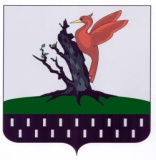 